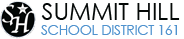 Frankfort Square School 3rd GradeApril 6-10Welcome back to “school”!  We are looking forward to exploring this new way of teaching / learning with you!  During this first week of remote learning, please remember that this plan is flexible.  We (Mrs. Howard, Mrs. Reyes, and Ms. Webber) have created an outline of a lesson plan.  Again, the plan is flexible, so the students can complete the activities within their own time frames.  Every household is different. However, in order to follow state law, we need to receive all assignments listed in the recap below. Freckle will be monitored daily for attendance purposes.  Please ensure your child completes the adaptive freckle assignment daily in order to be “in attendance” for school that day. Remember, we are here to help!  Please contact us by email or Class Dojo with questions or comments about the assignments.  We appreciate your feedback and are ready to work together to create a successful learning experience for your child.You may check off each activity as they are completed.  Remember to take stretch / movement breaks often! 😊Please email FSTechsupport@summithill.org with tablet/website issues or for Login and Password Information.  Students need access to freckle, reflex, and Think Central***Refer to PE, music, and art teacher pages on summithill.org for assignments in these areas.Journal / Writing:Please choose two of the writing prompts below and respond by writing at least 5 complete sentences. Be sure to include an introduction, body, and conclusion as well as double check spelling and grammar :) Have fun with this!1. How are you and your family spending time together during this quarantine? List at least three things you and your family have been doing.2. Describe how you are feeling during this quarantine. Are you angry? Are you excited? Use at least three adjectives to describe how you are feeling and explain why.3. Spring is here! What are your three favorite things about Spring and why?4. What do you miss most about school? Please list at least three things you miss most about being at school.5. Tell me about a time you felt completely happy. List at least two reasons why you felt this way and who may have impacted that feeling.***Please send both responses by Friday. If you choose to type your responses, you may send through email.  If you choose to write out your responses, you may take a picture to send to me through email or Class Dojo.RECAP FOR THE WEEK!!!What do I need to complete by Friday April 10th?1. FRECKLE ADAPTIVE MATH (50 MINS PER WEEK) – Teachers will check status on Mon/Wed. 2. FRECKLE ADAPTIVE ELA (50 MINS PER WEEK)-Teachers will check status on Tues/Thurs. 3. 3 GREEN LIGHTS IN RELFEX MATH (Reflex math is researched based.  For the program to be effective, students need to achieve a green light three times per week). (Teachers to check status weekly)4. Read “Oliver K. Woodman via Think Central (Teachers will check status via TC Teacher site to see if assignment was completed. 5. Watch On the spot in Think Central 10.1 and 10.2 (teachers can check status via TC)6. Complete and return 10.1 and 10.2 leveled assignment in TC (return via email or Class Dojo)7. Complete and return 2 writing prompts (return via email or Class Dojo)Time/SubjectMATH Focus Days  (Mondays/Wednesdays)ELA Focus Days (Tuesdays/Thursdays)Friday8:00-8:30Wake up, Breakfast, Get Ready for the DayWake up, Breakfast, Get Ready for the DayWake up, Breakfast, Get Ready for the Day8:30-9:00Freckle Adaptive Practice MATHFreckle Adaptive Practice ELAGood FridayEnjoy the holiday weekend!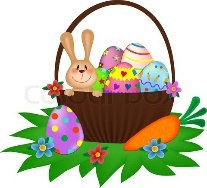 9:00-10:00Math Lesson 10.1 Time to the MinuteLesson 10.2Learning Objective: 10.1Students can read, write, and tell time on analog and digital clocks to the nearest minute. 10.2Students to decide when to use A.M. and P.M. when telling time to the nearest minute.1. Watch the you tube video below:https://www.youtube.com/watch?v=SsLlJPDjr8k&t=519sELAStory:The Journey of Oliver K. WoodmanEssential Question: How can people communicate over long distances?Think about this as you read the story.Assignments:-Follow along with read aloud: The Journey of Oliver K. Woodman (Fantasy)Find this in Think Central “Things to Do”-Vocabulary Cards – Read and do activities orally Find this in Think Central “Things to Do”-Comprehension Strategy: Sequence of Events Students watch this video to understand sequencehttps://jr.brainpop.com/readingandwriting/comprehension/sequence/Good FridayEnjoy the holiday weekend!9:00-10:00Math Lesson PracticeComplete the following assignments in Think Central-On the Spot 10.1-10.1 Leveled Practice (choose either reteach or enrich- whichever activity is fitting for you.  You can either print the page you need, complete it, and send a picture via email or Class Dojo.  If you don’t want to print that is find, just write the answers out on a piece of paper and either send via email or Class Dojo-On the Spot 10.2-10.2 Leveled Practice (choose either reteach or enrich- whichever activity is fitting for you.  You can either print the page you need, complete it, and send a picture via email or Class Dojo.  If you don’t want to print that is find, just write the answers out on a piece of paper and either send via email or Class Dojo-REFLEX MATHAll students need to reach the green light in REFLEX THREE TIMES PER WEEK, regardless if you graduated from the program or not. Follow up: Tell a family member, favorite pet, or stuffed animal your answer to the following questions:What is the sequence of a typical school day? What are the events of Oliver’s journey, in the order that they occurred? Good FridayEnjoy the holiday weekend!10:00-10:30Physical Activity / P.E. ActivityPhysical Activity / P.E. Activity10:30-11:00Silent Reading Silent Reading11:00-11:45LunchLunch11:45-12:30Journal / Writing - see below Journal / Writing – see below12:30-1:30Art, Social and Emotional Learning OR Internet Safety Activities Music Activities 